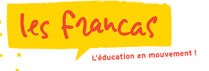 Saint Médard de Guizières	 Compte-rendu du Conseil Municipal d’Enfants et de Jeunesdu mercredi 15 février 2017 L’AN DEUX MIL SEIZE, MERCREDI QUINZE FÉVRIER A QUATORZE HEURE TRENTE MINUTES, le Conseil Municipal des Jeunes, légalement convoqué, s’est réuni à la Mairie en séance publique sous la présidence de Madame Florence Prévôt, Conseillère Municipale Déléguée. Madame Florence PRÉVÔT a été désignée en qualité de secrétaire par le Conseil Municipal des Jeunes. Des membres du Conseil Municipal d’Enfants et de Jeunes ont lu le  précédent procès-verbal, le compte-rendu a été validé l’unanimité.Ordre du jour : Journée Nettoyons la nature du 12 avril,Journée sport Vidéo projection sur AquiplayBudgetProjet jardinSaint Médard de GuizièresJOURNÉE NETTOYONS LA NATURE DU 12 AVRIL Cédric Eliezer annonce qu’un courrier a été envoyé au centre Leclerc de Coutras afin d’obtenir du matériel, celui-ci concerne 60 personnes. Madame Nicole Elias demande s’il y aura assez d’adultes présents. Plusieurs enfants ont fait des dessins afin de préparer les futures affiches. Cédric Eliezer explique le déroulement de la journée, Madame Nicole Elias contactera Monsieur Michel Elias président de l’OMSCL pour prendre en charge les boissons et les bonbons.Cédric Eliezer explique que Monsieur Clément Garnung propose de créer avec les déchets récoltés de la journée nettoyons la nature une œuvre pour l’exposer dans le futur jardinJOURNÉE SPORT La date retenue est celle du 17 juin, vue la disposition des associations boxes, les boules, le judo, la pala, foot, rugby, zumba, gym.Lucie, Jean, Jules, Noa, Mélodie, Mélissa, Enzo, Ruben se sont proposés de s’occuper des ……….Il sera demandé aux parents une présence afin de s’occuper des grillades.Une rencontre est proposée avec Monsieur Michel Elias président de l’OMSCL le 14 mars de 17h30 à 18h, avec la présence de Monsieur Stéphane Catalan 1er Adjoint.VIDEO PROJECTION SUR AQUIPLAY Cédric Eliezer présente la structure Aquiplay ouverte aux personnes de 7 à 107 ans qui propose des activités telles que graff sur écran géant, jeux de société, jeux de mémoire, auditive, olfactive, tactile, visuel, musique, photo, quizz sur la ville locale.    Cette présentation est en pour-parler avec Monsieur Michel Elias président de l’OMSCL au forum des associations Saint Médard de GuizièresBUDGET  Budget 1500€ sera réparti sur les actions du conseil municipal des jeunes, le conseil municipal des jeunes après en avoir délibéré, à la majorité des membres présents et représentés 15 POUR. 5. PROJET JARDIN:Le conseil municipal des jeunes souhaite créer un potager, derrière la mairie afin d’y mettre un composteur, une cuve à eau.Lucye PREVOT propose de vendre les légumes et les fruits récoltés.Jean PICAUD propose de délimiter le terrain avec des barrières en bois, ne pas utiliser de pesticides.Charlotte BARATIER propose d’y mettre des ruches Noa GARRIGOU-JOSSELIN propose d’établir le plan du jardin  La séance est levée à 16hProchaine réunion le mercredi 15 mars 2017Saint Médard de GuizièresSIGNATURES des jeunes conseillers municipaux présents lors de la séance du 15 mars 2017Etaient présents JEUNES CONSEILLERS Ruben MADRID, Jules PICAUD, Henzo RENET,  Mélodie BOUARD, Slimane CHIKI, Louise PÉLAGE, Gaëtan MERLO, Solenn MOREAU, Lucye PRÉVÔT, Jean DAYRAUT, GARRIGOU JOSSELIN Noa, BARATIER Charlotte, Mélissa TERLEMEZCONSEILLERS ADULTES Florence PRÉVÔT, Nicole ELIAS,  Cédric ELIEZER, , Amandine PAOLINIAbsents excusés Mireille CONTE JAUBERT, Maire, Lucie CHAMPAGNE, Violaine SEROND;  Tom VALLAT (donne procuration à Jules PICAUD°), Valentine PATENÈRE (donne procuration à Louise PÉLAGE)Secrétaire de séance Florence PRÉVÔTNoa GARRIGOU-JOSSELIN Ruben MADRID Jules PICAUDHenzoRENETLouisePÉLAGEJeanDAYRAUT ValentinePATENÈRECharlotteBARATIERSlimane CHIKIGaëtan MERLOSolennMOREAU LucyePRÉVÔTMélodieBOUARDMélissaTERLEMEZTom VALLAT